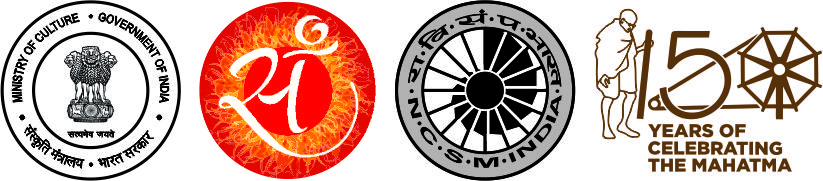 VISVESVARYA INDUSTRIAL AND TECHNOLOGICAL MUSEUMKasturba Road, Bengaluru -560001(A constituent unit of National Council of Science Museums)E-Tender Notice	E-tenders are invited from reputed and well experienced civil contractors for Modernisation of office toilet at RSC, Tirupati, an estimated cost of `3.70 Lakh. Agencies having proven experience in plumbing and allied building civil works may visit the CPP Portal website: www.eprocure.gov.in/eprocure/cppp to download the tender documents using tender ID 2022_NCSM_705667_1 and upload the tenders online. Director, VITM Bengaluru reserves the right to reject any/all the tenders without assigning any reason.Synopsis of tender:Estimated cost of work Rs.3.70 LakhEMD AmountRs.9,300/-Period of completion of work45 Days Bid Document Publishing Date & TimeOctober 10, 2022 (As per portal time)Bid Document Download Start Date & TimeOctober 11, 2022 (As per portal time)Bid Document Download End Date & TimeOctober 31, 2022 (As per portal time)Bid submission Start Date & TimeOctober 11, 2022 (As per portal time)Bid submission End Date & TimeOctober 31, 2022 till 02:00 PMBid Opening (Technical) Date & TimeNovember 01, 2022 at 3:00 PM